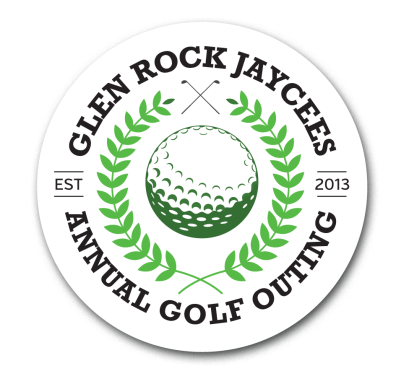 GR JAYCEES 2017 GOLF OUTING REGISTRATION FORMGolfer InformationIf Not registering with a foresome, please indicate who you'd like to be paired withDouble click below to pay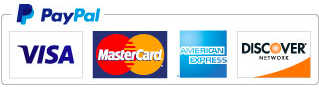 GOLFER 1 Name (required)Street AddressCity ST ZIP CodeE-Mail Address (required)Phone (required)Jacket Size (required)Small ___  Medium___ Large ___ XL___ XXL ___  XXXL___ XXXXL___GOLFER 2 Name (required)Street AddressCity ST ZIP CodeE-Mail Address (required)Phone (required)Jacket Size (required) Small ___  Medium___ Large ___ XL___ XXL ___  XXXL___ XXXXL___GOLFER 3 Name (required)Street AddressCity ST ZIP CodeE-Mail Address (required)Phone (requiredJacket Size (required)Small ___  Medium___ Large ___ XL___ XXL ___  XXXL___ XXXXL___GOLFER 4 Name (required)Street AddressCity ST ZIP CodeE-Mail Address (required)Phone (requiredJacket Size (required)Small ___  Medium___ Large ___ XL___ XXL ___  XXXL___ XXXXL___Additional Golfer 1Additional Golfers 2&3